TUTANAKNazime Baki Saatçioğlu Mesleki ve Teknik Anadolu  Lisesi ….… /…… /………….. tarihinde,………. ders saatinde yapılan kontrollerde Öğrenci Kılık Kıyafet Yönetmeliğine uymayan öğrenciler aşağıya çıkarılmıştır.         Ders Öğretmeni											Adı Soyadı											      İmzaNOT: Yapılan kontrollerde üç defa ismi olan öğrenciler ile ilgili Disiplin İşlemi yapılacaktır.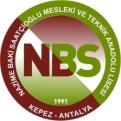 T.C.KEPEZ KAYMAKAMLIĞINAZİME BAKİ SAATÇİOĞLU MESLEKİ VE TEKNİK ANADOLU LİSESİMÜDÜRLÜĞÜS.NoSınıfNumarasıAdı Soyadı1234567891011121314151617181920